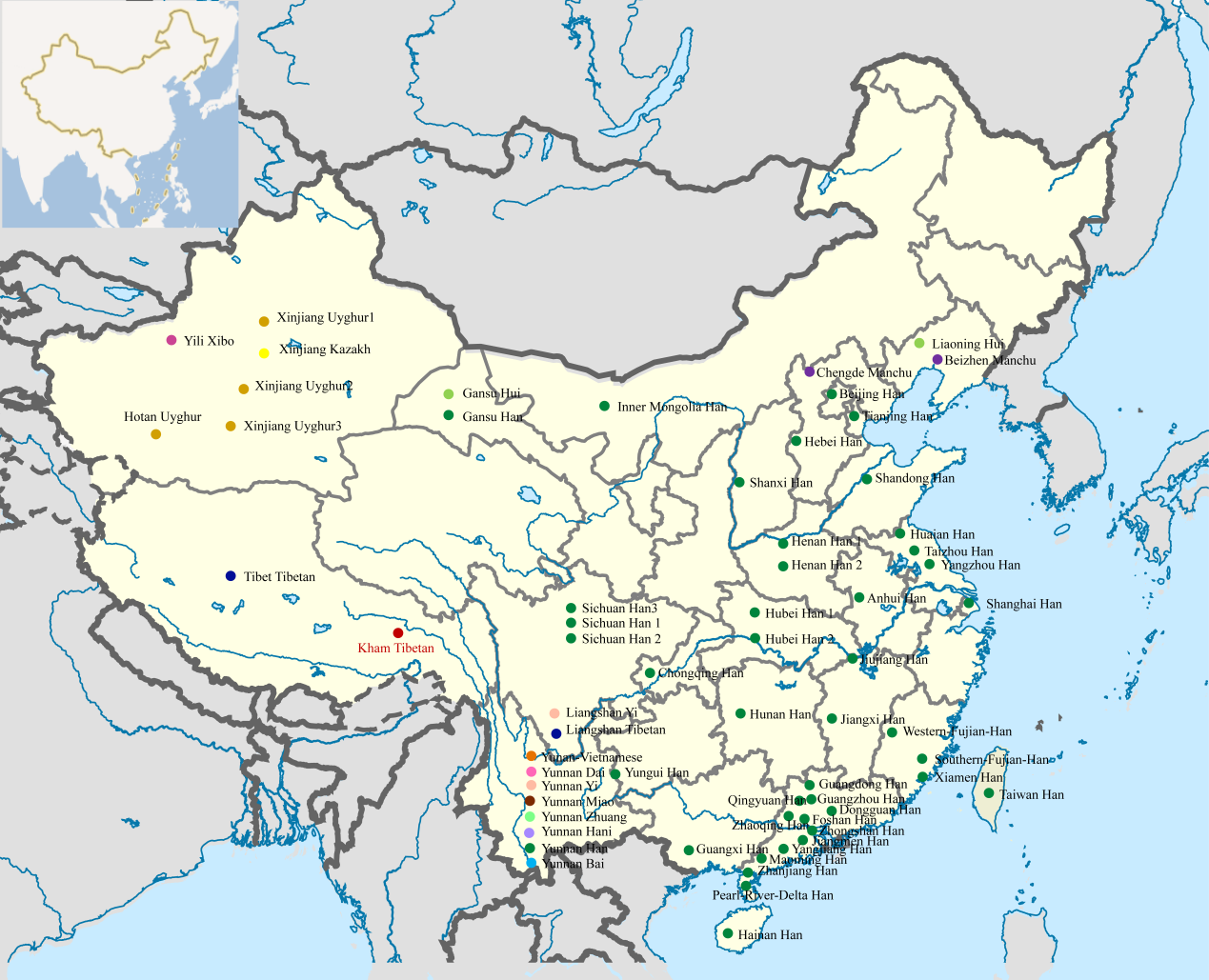 Figure S2. The geographical positions of 64 included populations in the nationwide population genetic relationship investigation.